KRĄG TEMATYCZNY: PODMUCH WAKACJIDzień 64                                                                                                                                          Temat zajęć: Wakacyjne radyCele ogólne:  - zapoznanie z możliwościami spędzania czasu wolnego,                                                                                                                             - wdrażanie do przestrzegania zasad bezpieczeństwa w czasie wakacji,                                                                         - wskazywanie jak należy się zachowywać, aby bezpiecznie spędzić wakacje,                                                         - utrwalenie ważnych numerów telefonów alarmowych,                                                                                                             - utrwalenie zasad korzystania z numerów telefonów alarmowych,                                                                                                                                                                                                                                                                                                                                                                                                                                                   - wzbogacanie zasobu słownictwa,                                                                                                                               – oglądanie bajki Dobre i złe zachowania,                                                                                                                                     - ćwiczenie koncentracji, koordynacji wzrokowo – ruchowej,                                                                                                                                                                                       - doskonalenie formułowania odpowiedzi na pytania,                                                                                       - wypowiadanie się na temat treści zdjęć,                                                                                                            - usprawnianie spostrzegania wzrokowego i słuchowego,                                                                                       - kształcenie spostrzegawczości i uwagi,                                                                                                          - doskonalenie sprawności  manualnej oraz koordynacji wzrokowo-ruchowej,                                                                                  - uzupełnianie szeregów liczbowych,                                                                                                                       - dodawanie dwóch liczb zapisanych w tabeli,                                                                                                                                                       - utrwalenie nazw dni tygodnia, nazw miesięcy, pór roku,                                                                                                        - kształtowanie umiejętności posługiwania się kalendarzem.                                                                                                                                        Cele szczegółowe:                                                                                                                                  uczeń:                                                                                                                                                           - zna sposoby spędzania wolnego czasu w różnych miejscach,                                                                                         - zna podstawowe zasady bezpieczeństwa w górach , nad morzem …                                                                                                               - zna numery alarmowe 112, 997, 998, 999 ,                                                                                                  - rozumie potrzebę opieki dorosłego nad dzieckiem podczas wakacji,                                                            - potrafi odpowiedzieć na pytania,                                                                                                                                                  - rozumie potrzebę aktywnego wypoczynku,                                                                                                 - czyta wyrazy,                                                                                                                                                                     - wzbogaca słownictwo bierne i czynne,                                                                                                              - ćwiczy logiczne myślenie,                                                                                                                                           - doskonali sprawność manualną,                                                                                                                                        - odpowiada na pytania zdaniem prostym lub złożonym,                                                                                                         - uzupełnia szeregi liczbowe,                                                                                                                             - dodaje dwie liczby w tabeli,                                                                                                                                             - wymienia nazwy dni tygodnia, nazwy miesięcy, pór roku                                                                                                 -  umie posługiwać się kalendarzem.                                                                                                                                                                                                                                                        Metody:                                                                                                                                                            -  oglądowe, czynne, słowne.Formy pracy:                                                                                                                                                   - indywidualna.Środki dydaktyczne:                                                                                                                                                                                                                                                                                                                                                                                                                                                   - zdjęcia przedstawiające różne krajobrazy Polski,                                                                                                            - bajka Dobre i złe zachowania                                                                                                                         - karta pracy.Opis przebiegu zajęć:1. Popatrz na kartkę z kalendarza i powiedz:                                                                                         - Jaki dzień tygodnia zaznaczono kolorem żółtym?                                                                                   – Który to dzień czerwca?                                                                                                                                                              – Jaki dzień tygodnia był wczoraj?                                                                                                                            - Jaki dzień tygodnia będzie jutro?                                                                                                                          - Jaki dzień tygodnia będzie pojutrze?                                                                                                           - Wymień pory roku oraz kolejno nazwy miesięcy.                                                                                            – Wymień kolejno nazwy dni tygodnia.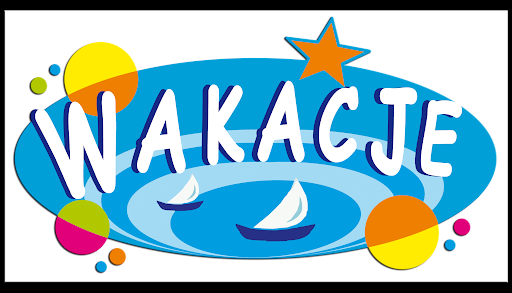 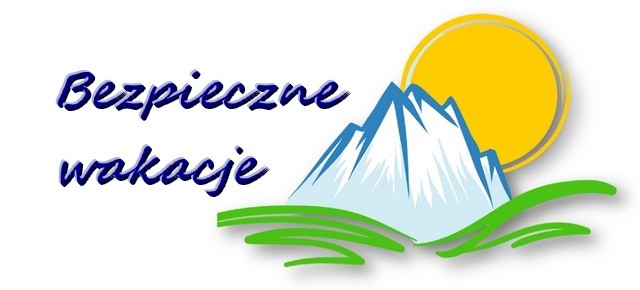 Po dziesięciu miesiącach ciężkiej pracy nadchodzi tak wyczekiwany przez wszystkich uczniów czas – WAKACJE. Będzie to czas zabawy i nowych przeżyć. Korzystając z czasu wolnego nie zapominajcie jednak o Waszym bezpieczeństwie. Każdy z Was musi zwracać uwagę na różne zagrożenia podczas wakacyjnego wypoczynku, aby po jego zakończeniu pozostały tylko dobre wspomnienia.ZASADY BEZPIECZEŃSTWAWakacje w górachAby bezpiecznie chodzić po górach trzeba mieć kondycję, a także dużą wiedzę na temat tego, jak robić to bezpiecznie – pamiętaj o zdrowym rozsądku. Wybierając się w podróż po górskich szlakach należy zaopatrzyć się w dobre buty i ubranie. Miej ze sobą na wszelki wypadek latarkę, plandekę przeciwdeszczową oraz ciepłe ubrania, nawet, jeśli jest lato (pogoda w górach może zmienić się niezwykle szybko). Pamiętaj, żeby nie wyruszać w góry bez opieki dorosłych. Ruszając ze schroniska dla własnego bezpieczeństwa warto powiedzieć, dokąd idziemy i jakimi szlakami, zapamiętaj numer alarmowy GOPR. Wyruszaj w góry rankiem, gdyż pogoda najczęściej psuje się po południu. Przede wszystkim, jeżeli nie czujesz się na siłach iść jakimś szlakiem, nie idź.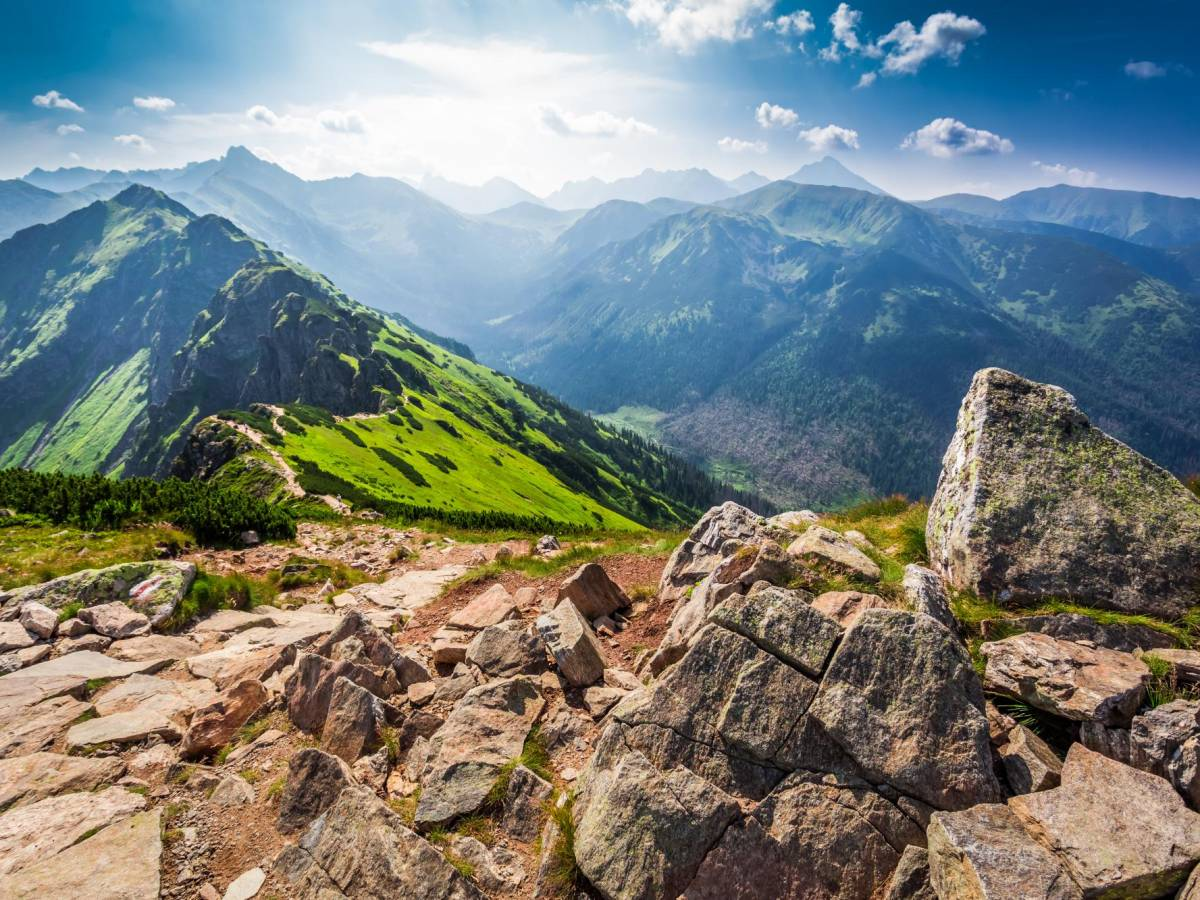 Wakacje nad wodąPływaj tylko w miejscach strzeżonych, czyli tam, gdzie jest ratownik WOPR. Nie wchodź do wody tam, gdzie kąpiel jest zakazana – informują o tym znaki i tablice. Przestrzegaj regulaminu kąpieliska, na którym przebywasz. Stosuj się do uwag i zaleceń ratownika. Nie pływaj w wodzie o temperaturze poniżej 14 stopni (optymalna temperatura to 22-25 stopni). Nie pływaj w czasie burzy, mgły, gdy wieje porywisty wiatr ani po zapadnięciu zmroku. Nie skacz rozgrzany do wody. Przed wejściem do wody ochlap nią klatkę piersiową, szyję i nogi – unikniesz wstrząsu termicznego, niebezpiecznego dla naszego organizmu. Nie pływaj                             w miejscach gdzie jest dużo wodorostów lub wiesz, że występują zawirowania wody lub zimne prądy. Pływaj w miejscach dobrze Ci znanych. Nie skacz do wody w miejscach nieznanych - może się to skończyć śmiercią lub kalectwem. Nie baw się w podtapianie innych osób korzystających z wody, spychanie do wody z pomostów, z materacy. To niebezpieczne! Kąpiąc się na kąpieliskach zwracaj uwagę na osoby obok nas. Ktoś może potrzebować Twojej pomocy. Jeżeli będziesz w stanie mu pomóc to uczyń to, ale w granicach swoich możliwości. Jeżeli nie będziesz się czuł na siłach to zawiadom inne osoby. Nie pływaj bezpośrednio po posiłku – zimna woda może doprowadzić do bolesnego skurczu żołądka, co może ponieść za sobą bardzo poważne konsekwencje. Po kąpieli nie jest wskazany duży wysiłek fizyczny. Nie przebywaj                             w wodzie zbyt długo ani też nie wchodź do niej po zbyt krótkiej przerwie. Intensywny wysiłek wzmaga łaknienie i dlatego po ukończeniu pływania należy zjeść posiłek.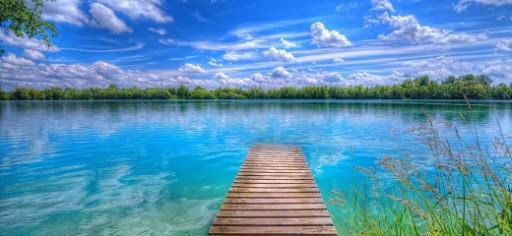 Wakacje rozgrzane słońcemZachowaj umiar w przebywaniu na słońcu. Noś nakrycia głowy i dobre okulary słoneczne. Unikaj znacznego wysiłku w pełnym słońcu. Chroń się w cieniu w godzinach południowych. Jeśli musisz przebywać na słońcu, stosuj kremy z filtrem ochronnym. Pamiętaj, aby nawadniać organizm, pij dużo mineralnej wody niegazowanej.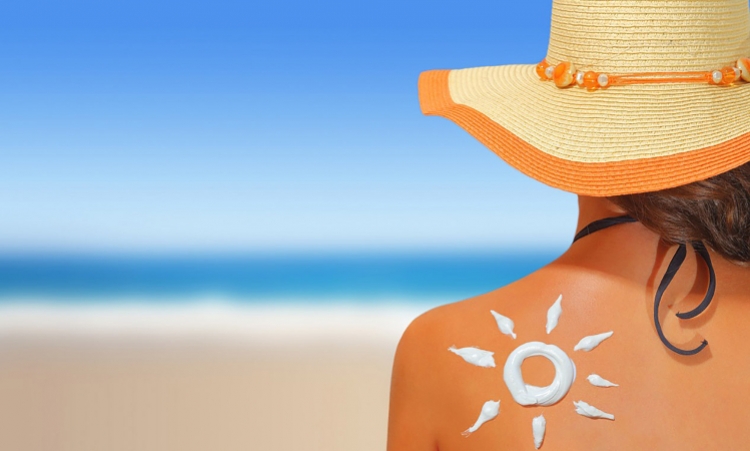 Wakacje na dwóch kółkachUżywaj sprawnego i w pełni wyposażonego roweru. W czasie jazdy używaj kasku oraz ochraniaczy. Pamiętaj o noszeniu elementów odblaskowych. W miarę możliwości korzystaj                       z drogi dla rowerów. Przestrzegaj przepisów drogowych, obowiązują one także rowerzystów. Przed skrzyżowaniami, wyjazdami z podwórek i bocznych ulic trzymaj zawsze dłoń na hamulcu. Nie wymuszaj pierwszeństwa przejazdu. Sygnalizuj odpowiednio wcześnie wszystkie skręty. Nigdy nie ścinaj zakrętów. W czasie jazdy zawsze uważaj!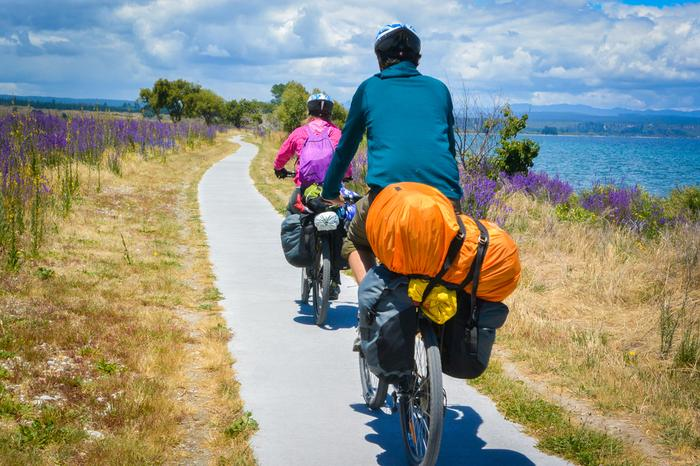  Na podwórku                                                                                                                                                           Podwórko to znakomite miejsce na zorganizowanie zabawy, powinno być położone z daleka od jezdni, ruin, wykopów. Bawiąc się na podwórku nie rozmawiaj z obcymi i nie pozwól, aby wypytywali się o mieszkanie i Twoich rodziców. Zwracaj uwagę na nieznajomych kręcących się w pobliżu mieszkania. Może to być włamywacz. Spróbuj zapamiętać wygląd obcego.                  W razie potrzeby zaalarmuj dorosłych.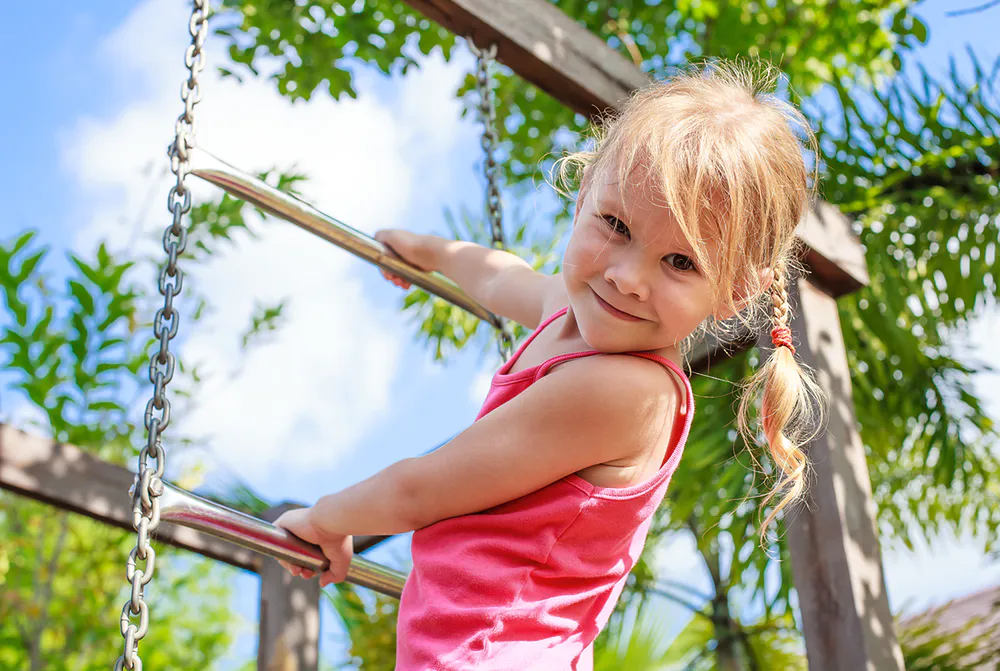 Wakacje w domuMieszkanie jest wspaniałym miejscem do organizowania ciekawych, bezpiecznych zabaw. Pamiętaj jednak, że są rzeczy, których musisz się bezwzględnie wystrzegać w swoich zabawach. Są to: gaz – możesz się nim zatruć lub spowodować wybuch, prąd elektryczny – może Cię porazić, ogień – możesz spowodować pożar, woda – możesz zalać mieszkanie, ostre przedmioty – grożą zranieniem, lekarstwa – możesz się nimi zatruć. Zawsze, gdy usłyszysz dzwonek lub pukanie do drzwi sprawdź, kto to. Wyjrzyj przez okno lub spójrz przez wizjer w drzwiach. Jeżeli jest to osoba, której nie znasz: Nie otwieraj drzwi!!! Przygotuj kartkę z najważniejszymi numerami telefonów, pod które możesz zadzwonić w razie potrzeby. Jeżeli nie masz w domu telefonu, a coś Ci zagraża – zaalarmuj sąsiadów!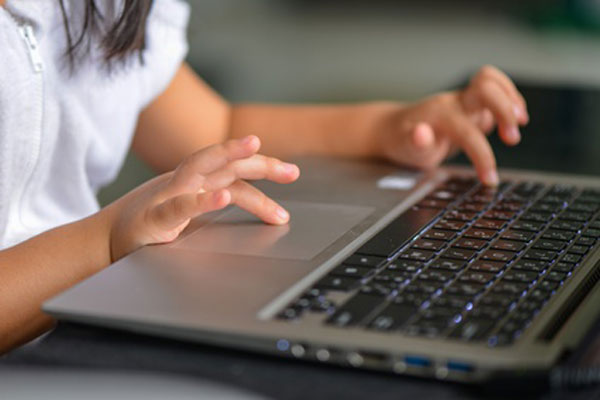 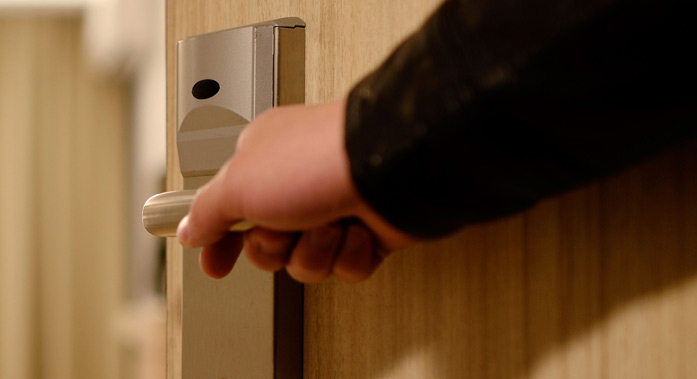 WAŻNE TELEFONY
112 – telefon alarmowy służb ratowniczych
997 – telefon alarmowy Policji
998 – telefon alarmowy Straży Pożarnej
999 – telefon alarmowy Pogotowia Ratunkowego2. Oglądnij : Dobre i złe zachowaniahttps://www.youtube.com/watch?v=ZRqT7OFEM-QPoczątek formularzaPoniżej karta pracyKAROL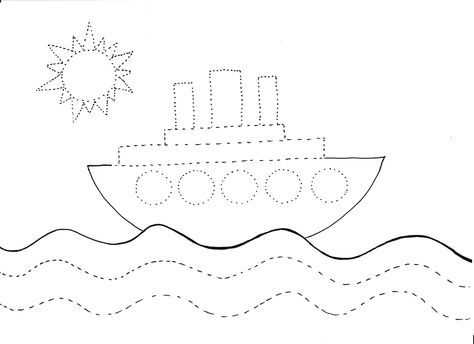 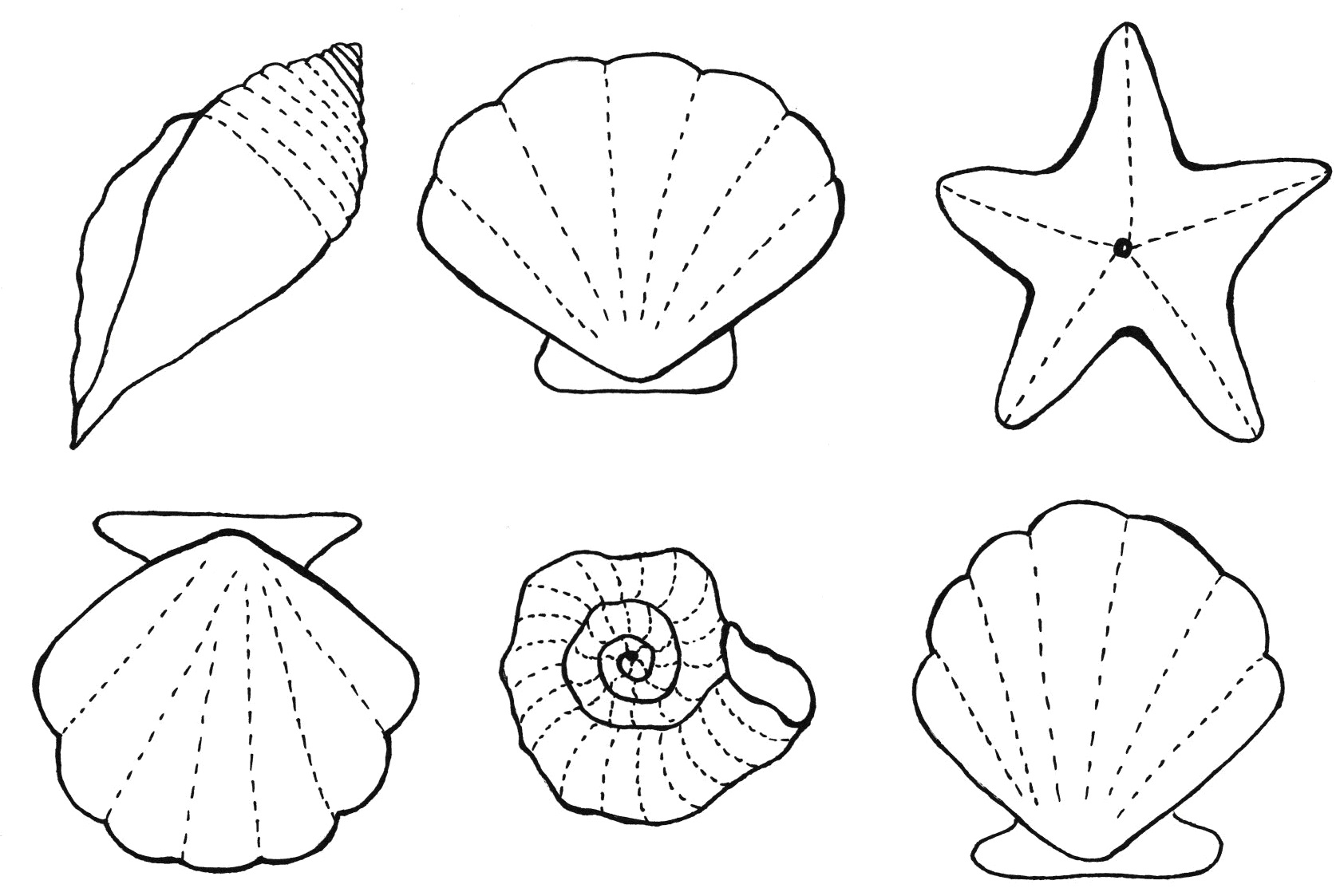 2.  Uzupełnij szeregi.3. Dodaj:PAWEŁ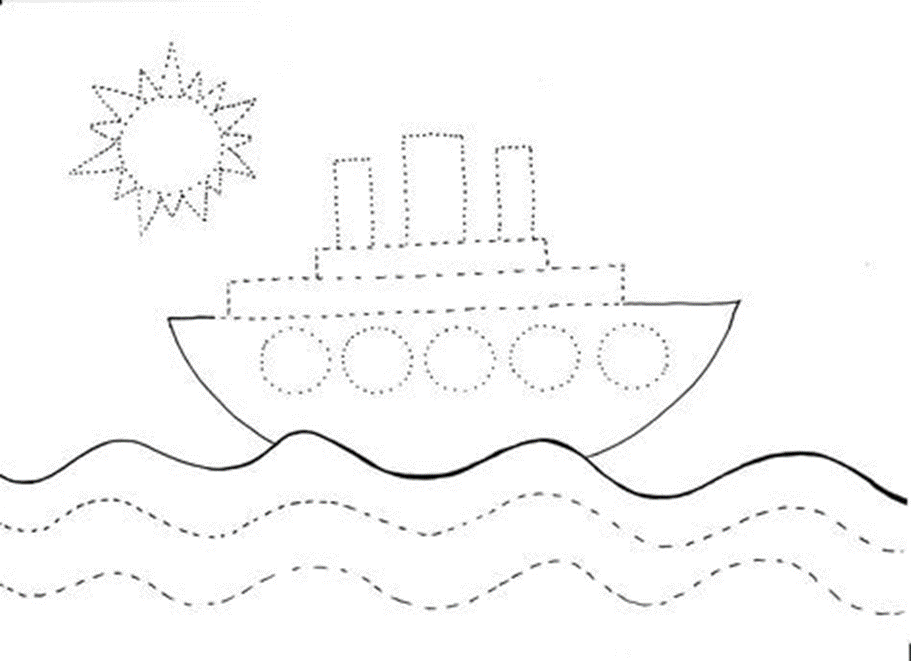 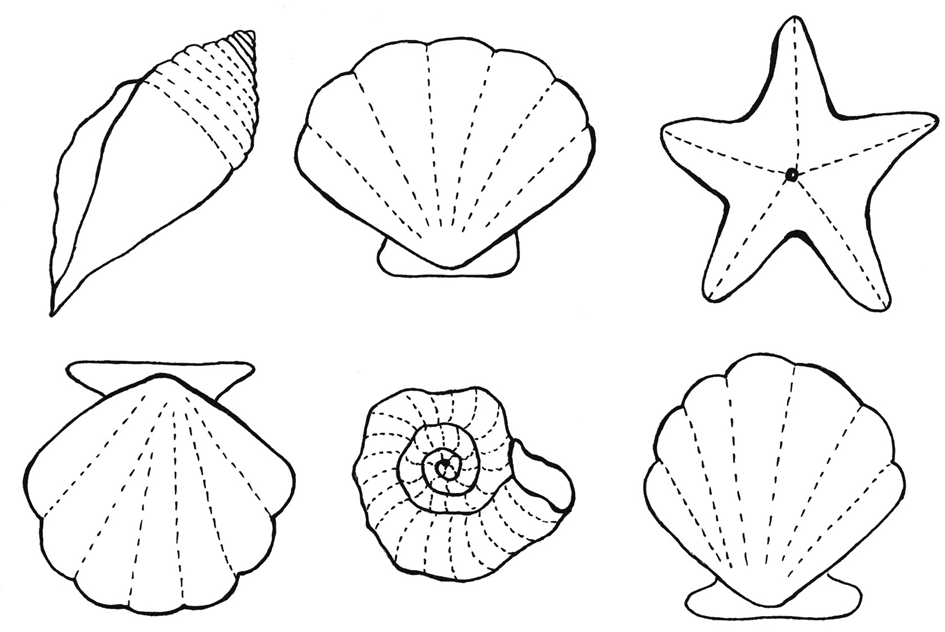 2.  Uzupełnij szeregi.3. Dodaj:3. Przeczytaj i podkreśl zdania:kolorem czerwonym – jak należy się zachować nad wodąkolorem zielonym  - jak należy się zachować w lesiekolorem czarnym – jak należy się zachować na wycieczce w górach- nie palimy ognisk w lesie , jego pobliżu,- korzystamy z kąpieli tylko w miejscach dozwolonych, pod opieką dorosłych,                                                                                                                             - maszerujemy tak, aby mogli zdążyć słabsi od nas, dbamy o odpowiednie obuwie,                                                                                                                           - nie śmiecimy,                                                                                                                        - nie niszczymy roślinności,                                                                                                 - na plaży chronimy głowę i oczy przed słońcem,                                                                         - pilnie wykonujemy polecenia opiekuna i przewodnika,                                                             - na wycieczki do lasu chodzimy tylko z dorosłymi, żeby nie zabłądzić,                               - nie przebywamy zbyt długo w bardzo zimnej wodzie,                                                               - nie oddalamy się od grupy i przewodnika,                                                                         - zbieramy tylko te grzyby i owoce, które są nam znane,                                                         - nie skaczemy do wody,                                                                                                               - obserwujemy przyrodę słuchamy głosów ptaków, szumu morza itp.  CZERWIEC   2020 CZERWIEC   2020 CZERWIEC   2020 CZERWIEC   2020 CZERWIEC   2020 CZERWIEC   2020 CZERWIEC   2020PONIEDZIAŁEKWTOREKŚRODACZWARTEKPIĄTEKSOBOTANIEDZIELA1234567891011121314151617181920212223242526  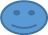 27282930201714182315112712+ 2920817180230150110770440+ 20280300520110750460-  20